HIPPIE CAVIAR HOTEL: renault VÍZIA 5-HVIEDZIČKOVého únikuNa autosalóne v Düsseldorfe zafúka vietor slobody s elektrickým Renault HIPPIE CAVIAR HOTELRenault znovu objavil svet obytných automobilov s HIPPIE CAVIAR HOTEL, kde si môžete oddýchnuť v elegantnej dodávke a vychutnať si krásu prírody rovno zo strechy.Neobvyklý dizajn prináša zážitok z 5-hviezdičkového hotela: zariadenú strešnú terasu, vonkajšiu posteľ, doručenie tovaru dronom atď.Toto dvojfarebné „šťastné“ predvádzacie vozidlo je inšpirované hnutím 60. rokov a jeho štýl je návratom k ikonickému obytnému automobilu Renault Estafette.Renault sa s HIPPIE CAVIAR HOTEL zameral na vývoj radu VIP dodávok zameraných na individuálnych zákazníkov a príchod elektrickej verzie Trafic v roku 2022.NEZVYČAJNÝ MIX ÚNIKU A 5-HVIEZDIČKOVÉHO LUXUSNÉHO HOTELAPo opakovaných lockdownoch je nutkanie uniknúť bez toho, aby nás obmedzovalo ubytovanie ešte silnejšie. Obytný príves je sloboda! Flexibilita tohto spôsobu cestovania sa kombinuje s uplatňovaním hygienických obmedzení týkajúcich sa 
Covid-19. Tím Renault Design si vybral Nový Renault Trafic, pre predstavu kočovného života s priestorom, komfortom a modularitou, ktoré sú potrebné na cestách. Rozmery dodávky zároveň uľahčujú parkovanie.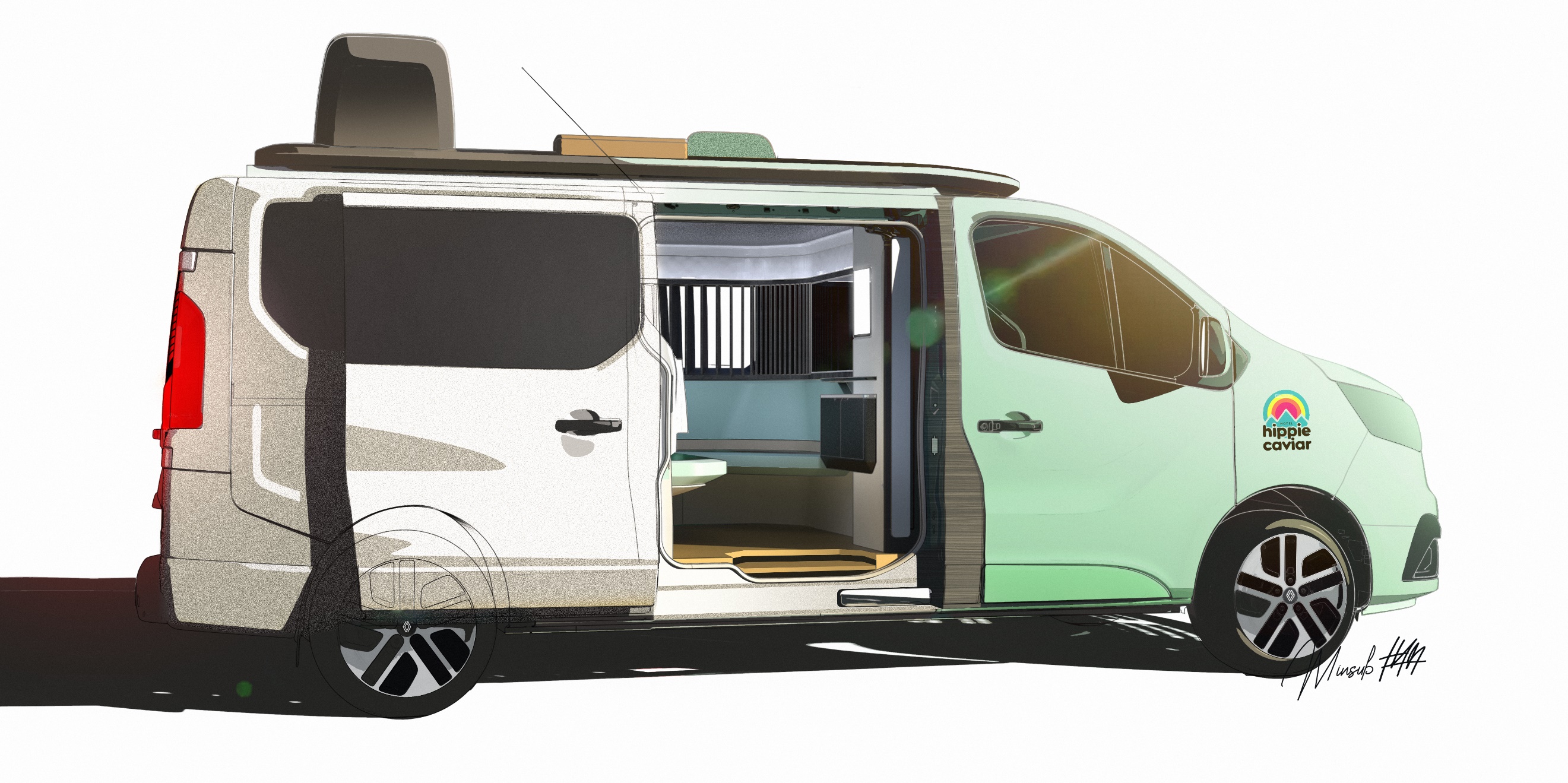 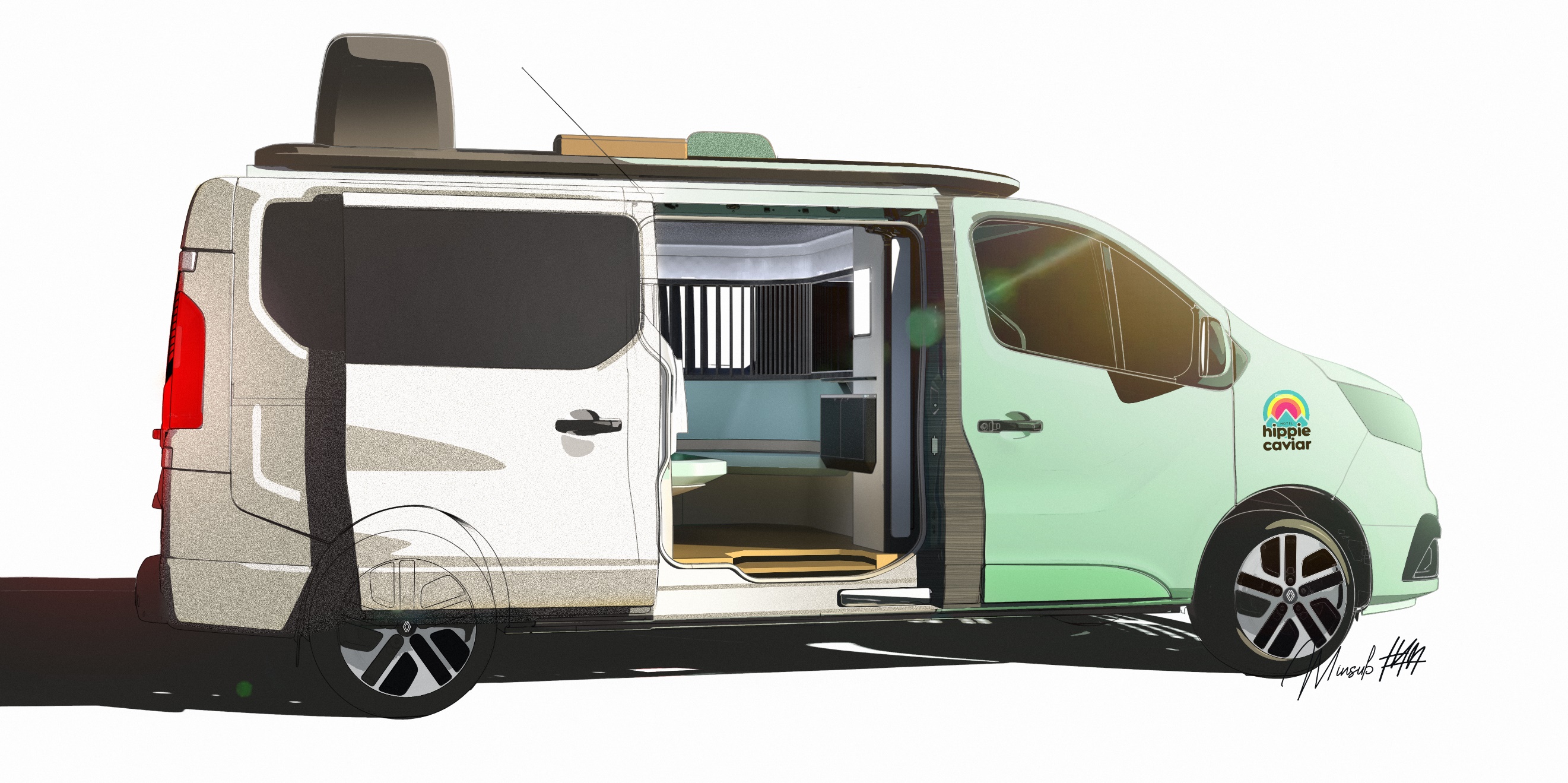 

„HIPPIE CAVIAR HOTEL vznikol s túžbou uniknúť, zažiť prírodu v idylickom prostredí so všetkým komfortom a vybavením 5-hviezdičkového hotela.“Louis Morasse, Renault LCV Design DirectorPRÉMIOVÝ LUXUS S HIPPIE-CHIC DIZAJNOMHIPPIE CAVIAR HOTEL ponúka nový dizajn Renault Trafic s výkonnejšou a výraznejšou prednou časťou. Pozostáva z kabíny v trblietavej zelenej farbe s názvom „AlmondFlakes“ a zadnej časti v sivej „Anodised SIlver“. Dizajn je inšpirovaný 
5-hviezdičkovými hotelovými izbami, rafinovanými a bohatými na prírodné materiály. Palubná doska s prúteným efektom je vylepšená koženým remienkom. V interiéri sa využíva exotické drevo, prírodné vlákna (ľan a vlna) a rastlinná pena. Japonský dizajn „Washi paints“ dodáva architektonický a súčasný štýl. Farby a materiály stelesňujú optimizmus a slobodu 60. rokov minulého storočia, keď bolo cestovanie ponorené do sveta sviežich farieb.NOMÁDSKA LUXUSNÁ IZBAHIPPIE CAVIAR HOTEL ponúka lavicu, ktorú je možné prestavať na veľmi pohodlné lôžko (145 cm x 195 cm) a umiestniť von alebo dovnútra vozidla. V polohe „contemplation“ otvorené zadné dvere so závesmi poskytujú súkromie a ochranu pred počasím. V „cosy“ polohe vytvárajú lavica a rohové kreslo salónik. Strešná terasa s konferenčným stolíkom a dvoma odnímateľnými operadlami ponúkajú ďalší výhľad na okolie. Na strechu sa dá dostať výsuvným rebríkom.ZRODENÝ PRE PREMIUM SKÚSENOSTIHIPPIE CAVIAR HOTEL ponúka zážitok so službami hodnými 5-hviezdičkového hotela: dodanie logistického kontajnera (sprcha, toaleta, elektronabíjačka, atď.) na miesto, ktoré si vyberie zákazník. Službu „concierge“, ktorá sa dá objednať online s doručením dronom na strechu alebo na lavicu. Do úvahy sa bral každý detail, aby bolo možné ponúknuť zážitok z obytného automobilu v čase, keď dopyt rastie.Renault predstaví predvádzací automobil HIPPIE CAVIAR HOTEL na autosalóne v Düsseldorfe, ktorý sa začne 27. augusta 2021, spolu s karavanom Estafette z roku 1977.